Англиски јазик 2-ро одд. (26.5 – 29.5.2020)Наставна единица: Повторување на материјалотНасоки: I. Погледнете ги видеата од подолу наведениот линк за повторување на изучениот вокабулар и граматика:https://www.liveworksheets.com/uy665148ebКога ќе завршиш со гледањето притисни FINISH. 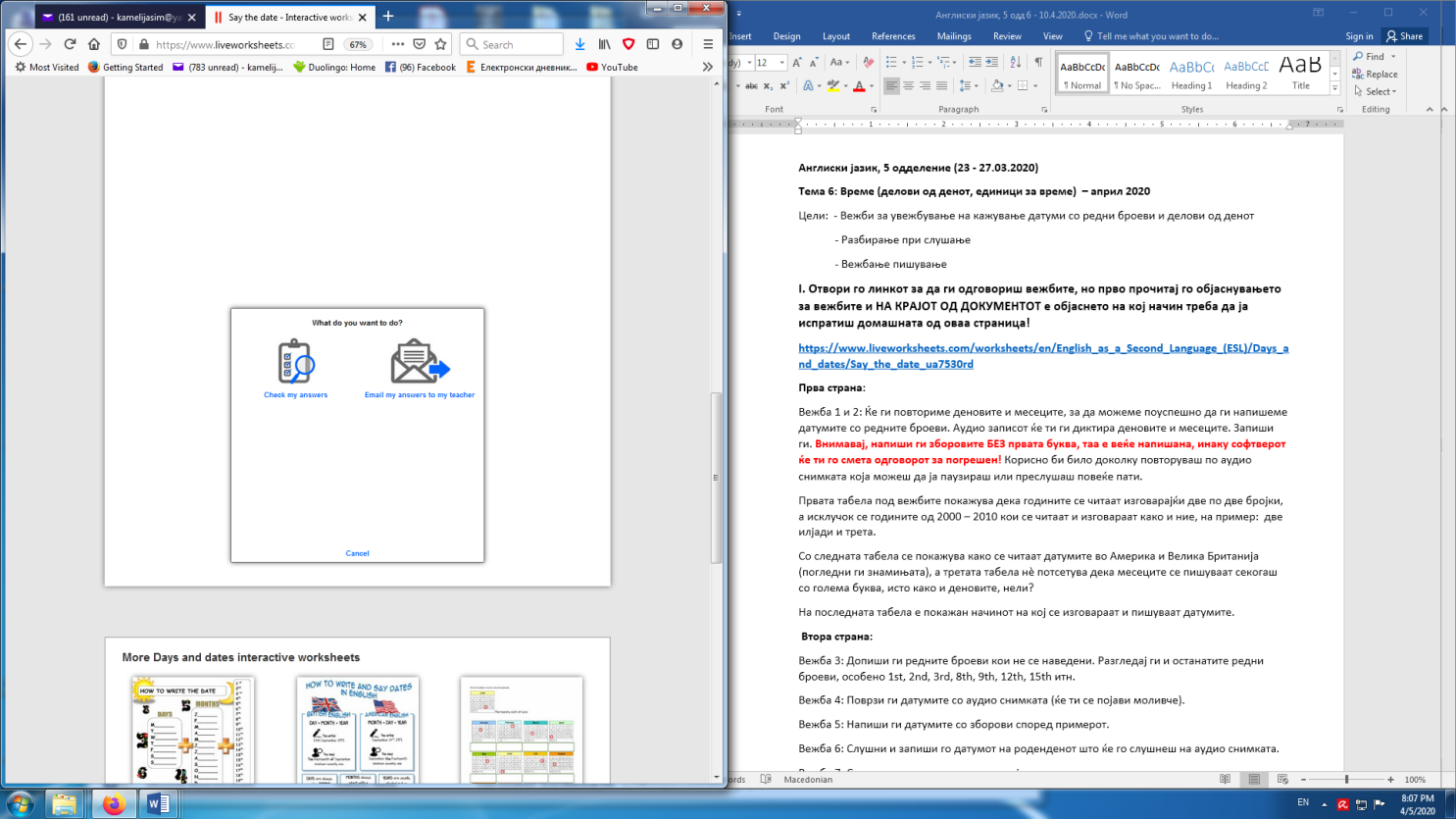 Ќе ти се појави овој приказ, кликни на EMAIL MY ANSWERS TO MY TEACHER. Ако кликнеш на Check my answers нема да ми се испрати твојата домашна.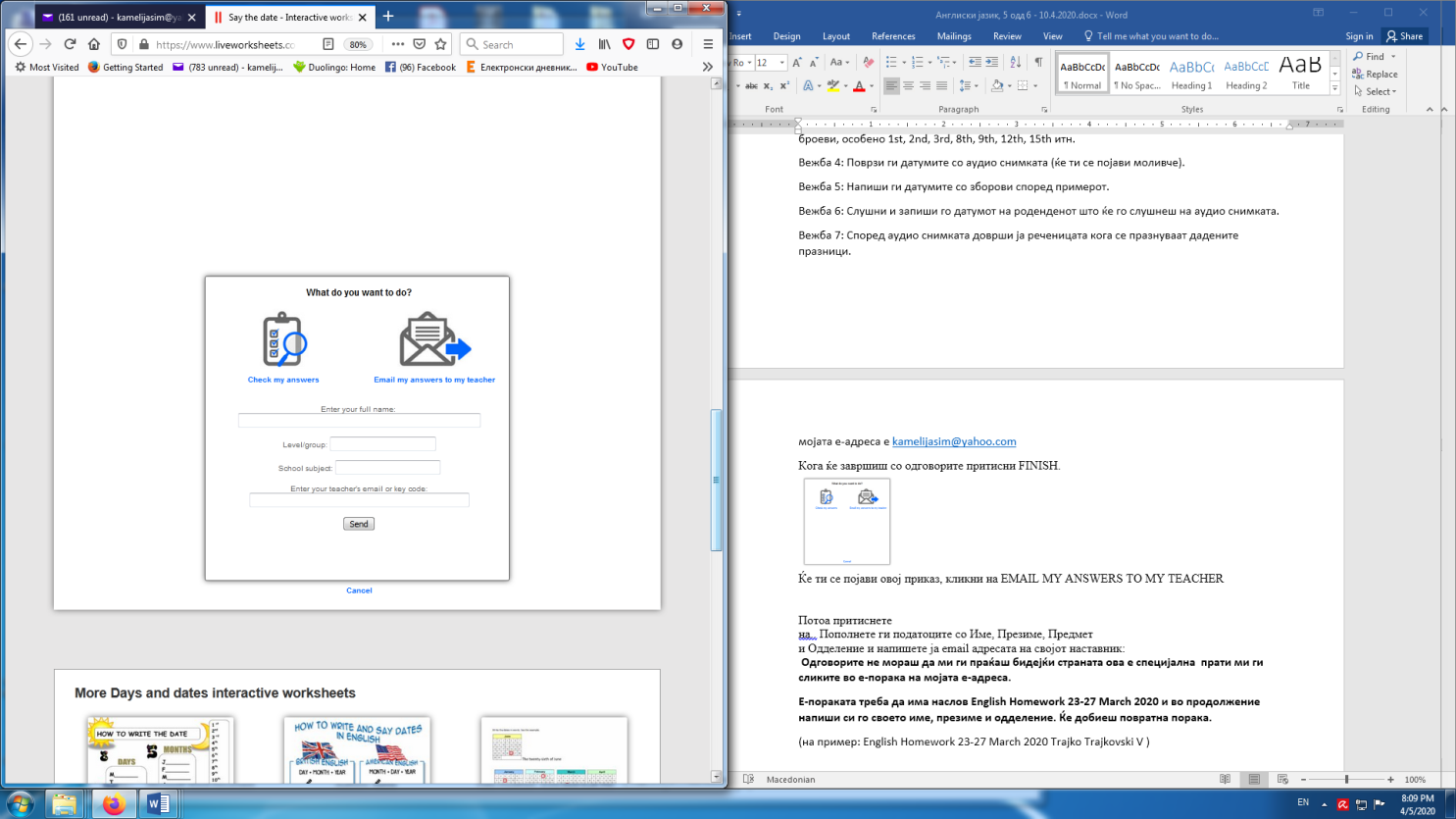 Потоа ќе треба да си го напишеш името и презимето, одделението (Level/group), English (School subject) и на крајот напиши ја мојата е-адреса teachergjorgji@gmail.com за да го добијам јас директно од таа страна. Јас ќе го добијам твојот работен лист за помалку од една минута. Тоа е сe’. Нема потреба да ми праќате email за оваа задача како дополнителен доказ на сработеното. За дополнителни информации и задачи пишете порака на мојот e-mail: teachergjorgji@gmail.comПријатна работа 